                  SHOALHAVEN FOOTBALL            July School Holiday Clinic 2019 All Players born 2003 – 2014 are invited to attend  Ages 5 – 8 will cover the 4 core skills and GoalkeepingAges 9 – 16 will be a Strikers and Goalkeepers Program       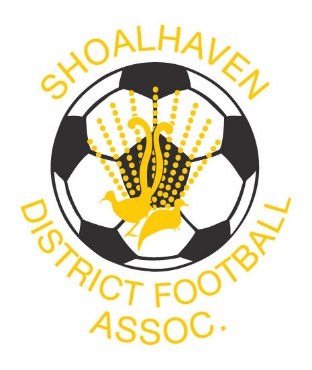 To register please email sdfa.coaching@shoalhavenfootball.com.au 0488034500 Direct Debit Details SDFA BS 082 762 ACC 64050 0038                   Shoalhaven Football School Holiday Clinics                   Shoalhaven Football School Holiday Clinics                   Shoalhaven Football School Holiday Clinics                   Shoalhaven Football School Holiday ClinicsSchool Holiday Clinics are part of the Shoalhaven Player PathwayProgram and will provide all players aged 5-16 years                                                   Cost = $75School Holiday Clinics are part of the Shoalhaven Player PathwayProgram and will provide all players aged 5-16 years                                                   Cost = $75School Holiday Clinics are part of the Shoalhaven Player PathwayProgram and will provide all players aged 5-16 years                                                   Cost = $75School Holiday Clinics are part of the Shoalhaven Player PathwayProgram and will provide all players aged 5-16 years                                                   Cost = $75LocationDateTimeSouth Nowra July 17th & 18th9 am – 12 noonPlayer NamePlayer AgeGenderVenueMobileEmailHealth Issue (detail below)Health Issue (detail below)